			President: Christianne Brodén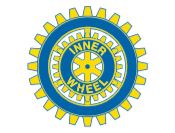 		                  		Sekreterare: Christina SvenssonMark Inner Wheel ClubDistrikt 236				Månadsbrev 1-3Sverige					2019-09-03Världspresidentens tema		     Together we canKallelse	       Kära IW-vänner	                                Alla hälsas hjärtligt välkomna till klubbmöte och årsmöte 3 september kl.13.30                                Mötet är på LS fabrik i Kinna, Huvudingången fabriksbyggnaden. Det                                finns hiss upp till matsalen. Vi i träffas där.                            Lunch äter vi först. Denna gång betalar vi 100:-/person.                                               		Program            Årsmöte                            Ann Ludvigson berättar lite av LS historia. Därefter guidas vi i fabriken.	Årsavgiften på 550: - ska vara inbetald på klubbens bankgiro 472-5446 snarast och senast 30 september 2019	Avanmälan: Tänk på att alltid avanmäla per telefon eller e-post. Återbud lämnas till vår klubbvärd Barbro Karlsson tel. 073 8061979, barbro2604@gmail.com senast 29/8  kl.20.00	Nästa klubbmöte blir på Erikhjälpen i Skene den 1/10		 Styrelsemöte   Nästa styrelsemöte är hos Barbro Karlsson  22 oktober  kl.17.00	 Än en gång välkommen till en trevlig stund     hälsar Mark Inner Wheel styrelse